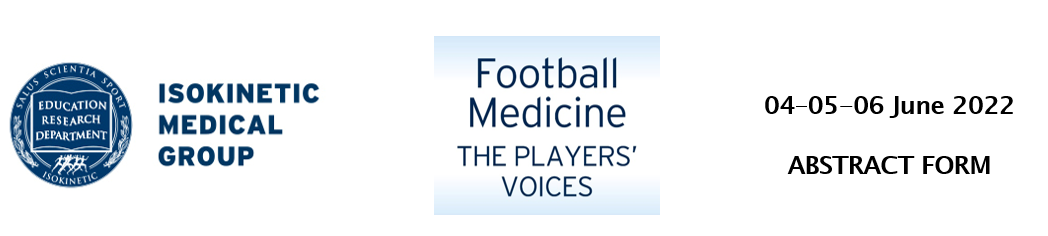 All named Authors have read, understood and agreed the submission rules and guidelines	 (please tick)All named Authors confirm that they have given due consideration to the protection of intellectual property associated with this work and that there are no impediments to publication in the abstract book of the Conference. In so doing they confirm that they have followed the regulations of their institutions concerning intellectual property. 	 (please tick)The Speaker at the conference will be _____________________________________________The Speaker commits himself to attend the conference						 (please tick)[TITLE MAX 80 CHARACTERS IN CAPITALS][Author(s) last name and initials of name(s)][Affiliation(s)][PLEASE WRITE BELOW YOUR TEXT: minimum 2.500 characters, maximum 4.000 characters]PRESENTATION PREFERENCEORAL       (please tick)POSTER       (please tick)CONTEST       (please tick)Best Case Report Award